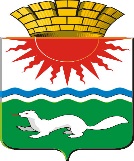 АДМИНИСТРАЦИЯ СОСЬВИНСКОГО ГОРОДСКОГО ОКРУГАП О С Т А Н О В Л Е Н И ЕОт 13.02.2020 №  83п.г.т. СосьваО мерах по обеспечению отдыха, оздоровления и занятости детей и подростков в 2020 году на территории Сосьвинского городского округа    В соответствии с Законом  Свердловской области от 15.06.2011 года              № 38 - ОЗ «Об организации и обеспечении отдыха и оздоровления детей в Свердловской области» (в редакции от 28.05.2018 № 55 - ОЗ),  постановлением Правительства Свердловской области от 03.08.2017 № 558-ПП «О мерах по организации и обеспечению отдыха и оздоровления детей в Свердловской области», постановлением  администрации Сосьвинского городского округа от 23.11.2012 № 1100 «Административный регламент предоставления муниципальной услуги предоставление путевок детям в организации отдыха в дневных и загородных лагерях» (в редакции от 08.07.2016 № 507), постановлением администрации Сосьвинского городского округа от 01.10.2018 № 759 (в редакции от 23.01.2020       № 25)  «Об утверждении муниципальной программы Сосьвинского городского округа «Развитие образования в Сосьвинском городском округе до 2025 года» и в целях обеспечения в 2020 году отдыха, оздоровления и занятости детей и подростков Сосьвинского городского округа, руководствуясь статьями 27, 30, 45 Устава Сосьвинского городского округа, администрация Сосьвинского городского округаПОСТАНОВЛЯЕТ:Утвердить в 2020 году:состав межведомственной оздоровительной комиссии Сосьвинского городского округа (приложение № 1);план мероприятий по обеспечению отдыха, оздоровления и занятости детей и подростков на территории Сосьвинского городского округа           (приложение № 2);дислокацию оздоровительных лагерей с дневным пребыванием детей Сосьвинского городского округа, финансируемых из средств областного бюджета (приложение № 3); расчет на содержание детей в оздоровительных лагерях с дневным пребыванием, финансируемых из средств областного бюджета (приложение № 4);дислокацию загородных оздоровительных лагерей, финансируемых из средств местного бюджета (приложение № 5);расчет на содержание детей в загородных оздоровительных лагерях, финансируемых из средств местного бюджета (приложение № 6)дислокацию загородных оздоровительных лагерей, работающих в период осенних, зимних, весенних каникул, финансируемых из средств областного бюджета (приложение № 7);расчет на содержание детей в загородных оздоровительных лагерях, работающих в период осенних, зимних, весенних каникул, финансируемых из средств областного бюджета (приложение № 8)дислокацию оборонно-спортивного лагеря, палаточного оздоровительного лагеря, пешего многодневного похода, финансируемых из средств местного бюджета (приложение № 9); расчет на содержание детей загородных оздоровительных лагерей, санаторно-курортных организаций, в том числе поезд «Здоровье», финансируемых за счет средств областного бюджета (приложение № 10);расчет на проведение бактериологического, серологического, молекулярно-биологического паразитологического обследования и санитарно-гигиенического обучения персонала, планируемых к работе в организациях отдыха и оздоровления детей (приложение № 11);график приемки летних оздоровительных лагерей с дневным пребыванием детей Сосьвинского городского округа (приложение № 12); журнал учета детей для обеспечения путевками в оздоровительные лагеря с дневным пребыванием, загородные оздоровительные лагеря, санаторно-курортные организации, в том числе поезд «Здоровье» (приложение № 13); форму заявления о предоставлении путевки (приложение № 14); форму информации по итогам детской оздоровительной кампании (приложение № 15). Начальнику отраслевого органа администрации Сосьвинского городского округа «Управление образования» (Куракова С.А.):взять под личный контроль организацию летнего отдыха обучающихся, охватив организационными формами отдыха количество обучающихся образовательных учреждений Сосьвинского городского округа, согласно целевым показателям; создать при образовательных учреждениях Сосьвинского городского округа сеть оздоровительных лагерей с дневным пребыванием детей продолжительностью смен 21 день, предусмотрев в них организацию трехразового питания за счет средств областного бюджета в 2020 году с возможностью неоднократного оздоровления одного ребенка;организовать временное трудоустройство несовершеннолетних в возрасте от 14 до 18 лет, в свободное от учебы время, по ремонту общеобразовательных учреждений, организовать работу оборонных спортивно-оздоровительных лагерей для допризывной молодежи;обеспечить вовлечение детей, оказавшихся в трудной жизненной ситуации, в том числе детей-инвалидов, в программы организованного отдыха, оздоровления и занятости;уделить особое внимание профилактике безнадзорности и беспризорности, осуществляя целенаправленную работу с подростками, состоящими на учете в комиссиях и подразделениях по делам несовершеннолетних во время проведения мероприятий по отдыху, оздоровлению и занятости детей;в пределах 100 % средней стоимости путевок в санаторно-курортные организации (санатории, санаторные оздоровительные лагеря круглогодичного действия) - всем категориям детей, имеющим заключение учреждений здравоохранения о наличии медицинских показаний для санаторно-курортного лечения или оздоровления; в пределах 100 % средней стоимости путевок в детские оздоровительные лагеря (загородные оздоровительные лагеря, лагеря дневного пребывания) - следующим категориям детей:- детям-сиротам и детям, оставшимся без попечения родителей;- детям, вернувшимся из воспитательных колоний и специальных учреждений закрытого типа;- детям из многодетных семей;- детям безработных родителей;- детям, получающим пенсию по случаю потери кормильца;- детям работников организаций всех форм собственности, совокупный доход семьи которых ниже прожиточного минимума, установленного в Свердловской области;разрешить выдачу путевок с оплатой в пределах 60 % стоимости путевки в оздоровительные лагеря с дневным пребыванием для детей, родители которых работают в государственных и муниципальных учреждениях;разрешить выдачу путевок с оплатой в пределах 55 % стоимости путевки в оздоровительные лагеря с дневным пребыванием для детей, не указанных в подпунктах 6, 7, 8 настоящего пункта; обеспечить подготовку к летнему сезону организаций отдыха и оздоровления детей, обратить внимание на качество воды, соответствие санитарно-эпидемиологическим требованиям материально-технической базы пищеблоков и медицинских блоков, целостность ограждений по периметру территорий; обеспечить приобретение путевок в санаторно-курортные организации, расположенные на побережье Черного моря, в рамках проекта поезд «Здоровье» за счет части средств, предусмотренных на организацию отдыха и оздоровления детей в условиях санаторно-курортных организаций (санаториев и санаторных оздоровительных лагерей круглогодичного действия); по результатам оздоровительной смены летнего оздоровительного лагеря представлять в Территориальный отдел Управления Роспотребнадзора по Свердловской области в городе Серов, Серовском, Гаринском, Новолялинском районе и Верхотурском районах Главному государственному санитарному врачу по городу Серову, Серовскому району, Гаринскому району, Новолялинскому и Верхотурскому районам отчет по итогам оздоровительных мероприятий и организации питания;13) выделить денежные средства для организации летнего отдыха подведомственным образовательным учреждениям Сосьвинского городского округа:1.1) за счет средств областного бюджета, 3 754 100 (три миллиона семьсот пятьдесят четыре тысячи сто) рублей, из них: 1.1.1.) на оплату путевок в оздоровительные лагеря с дневным пребыванием детей 1 425 520 (один миллион четыреста двадцать пять тысяч пятьсот двадцать) рублей; 1.1.2.) на оплату путевок поезд «Здоровье» 972 990 (девятьсот семьдесят две тысячи девятьсот девяносто) рублей;1.1.3.) на оплату путевок в санаториях 1 070 540 (один миллион семьдесят тысяч пятьсот сорок) рублей;1.1.4.) на оплату путевок загородных оздоровительных лагерей, работающих в период весенних, осенних, зимних каникул 234 780 (двести тридцать четыре тысячи семьсот восемьдесят) рублей;1.1.5.) на оплату проведения бактериологического, серологического, молекулярно-биологического паразитологического обследования и санитарно-гигиенического обучения персонала, планируемых к работе в организациях отдыха и оздоровления детей 50270 (пятьдесят тысяч двести семьдесят) рублей.1.2) за счет средств местного бюджета, 2 089 000 (два миллиона восемьдесят девять тысяч) рублей из них: 1.2.1.) на оплату путевок загородных оздоровительных лагерей 1 836 557 (один миллион восемьсот тридцать шесть тысяч пятьсот пятьдесят семь) рублей;1.2.3.) на оплату питания в оборонно-спортивном лагере, палаточном оздоровительном лагере и пешем многодневном походе в горы, проводимых МБОУ ДО ДДТ п. Сосьва – 252 443 (двести пятьдесят две тысячи четыреста сорок три) рубля;1.3.) средства за счет родительской платы направить на следующие расходы:1.3.1) на оплату путевок загородных оздоровительных лагерей, санаторно-курортных организаций, в том числе «Поезд Здоровье»;1.3.2) на оплату расходов в оздоровительных лагерях с дневным пребыванием детей: -  на оплату питания;- на аптечку и культурное обслуживание, организацию учебно-игрового процесса, в том числе: канцелярские товары, спортинвентарь, призы, грамоты, настольные игры.Обеспечить организацию трехразового питания детей оздоровительного лагеря с дневным пребыванием детей в соответствии с Порядком по организации питания детей, получающих оздоровление в лагерях с дневным пребыванием, организованным муниципальными бюджетными образовательными учреждениями дополнительного образования детей Сосьвинского городского округа на базах муниципальных общеобразовательных учреждений Сосьвинского городского округа, утвержденным приказом отраслевого органа администрации Сосьвинского городского округа от 05.02.2016 № 18:3.1) директору МБОУ ДО ДДТ п. Сосьва (Лушниковой Т.И.) обеспечить организацию трехразового питания детей оздоровительного лагеря с дневным пребыванием детей;3.2) директору МБОУ СОШ № 1 п. Восточный (Хисамудинов А.Р.) обеспечить организацию трехразового питания детей оздоровительного лагеря с дневным пребыванием детей, организованного на базе МБОУ ДО ДЮСШ п. Восточный в июне месяце 2020 года;3.4) директору МБОУ СОШ № 2 п. Восточный (Белкина Л. П.) обеспечить организацию трехразового питания детей оздоровительного лагеря с дневным пребыванием детей, организованного на базе МБОУ ДО ДДТ п. Сосьва в п. Восточный в июне месяце 2020 года;Директору МКУ «ИМЦ СГО» (Ивантаевой С.В.)  обеспечить организацию информационного, кадрового и программно-методического обеспечения отдыха, оздоровления и занятости детей и подростков Сосьвинского городского округа.Руководителям образовательных учреждений Сосьвинского городского округа:производить выдачу путевок в детские санатории и санаторно-оздоровительные лагеря круглогодичного действия детям школьного возраста                (от 6,5 лет до 17 лет включительно) всех категорий, имеющим заключение учреждений здравоохранения о наличии медицинских показаний для санаторно-курортного лечения или оздоровления;производить выдачу путевок в загородные оздоровительные лагеря детям школьного возраста (от 6,5 лет до 17 лет включительно) в первоочередном порядке, находящимся под опекой, попечительством, из приемных семей, детям из многодетных семей, детям безработных родителей, детям, вернувшимся из воспитательных колоний и специальных учреждений закрытого типа, получающих пенсию по случаю потери кормильца, детям одиноких родителей, детям работников организаций всех форм собственности, совокупный доход семьи которых ниже прожиточного минимума, установленного в Свердловской области, на основании протокола заседания межведомственной оздоровительной комиссии Сосьвинского городского округа при предоставлении подтверждающих статус документов;разрешить выдачу путевок с оплатой 90 % стоимости путевки в санаторно-курортные организации (поезд «Здоровье»)4)  разрешить выдачу путевок с оплатой 70 % стоимости путевки в загородные оздоровительные лагеря;5)  разрешить выдачу путевок с оплатой 70 % стоимости путевки в санаторно-курортные организации;6)  разрешить выдачу путевок с оплатой 65 % стоимости путевки в санаторно-курортные организации, загородные оздоровительные лагеря;7) обеспечить проведение акарицидной обработки, энтомологического контроля территорий организаций отдыха и оздоровления детей и прилегающих к ним зон, а также обеспечить организации и оздоровления детей пищевой аскорбиновой кислотой и дезинфекционными средствами;8) обеспечить проведение бактериологического, паразитологического и вирусологического обследования персонала, направляемого для работы в организациях отдыха и оздоровления детей;9) обеспечить проведение лабораторных исследований качества питьевой воды водоемов, пищи на микробиологические показатели;10) вести учет детей для обеспечения путевками в оздоровительные лагеря с дневным пребыванием по форме (приложение №   13); 11) производить выдачу путевок в оздоровительные лагеря с дневным пребыванием детям школьного возраста (от 6,5 лет до 17 лет включительно), в том числе находящимся в трудной жизненной ситуации, на основании документов, предоставляемых родителем (законным представителем):- письменного заявления по форме (приложение № 14); - копии свидетельства о рождении ребенка; - документа, удостоверяющего личность родителя (законного представителя);- документа, подтверждающего право на бесплатное приобретение путевки;- документа, подтверждающего место работы родителя (кроме родителей, чьи дети имеют право на бесплатное предоставление путевки);- квитанции об оплате 40 %, 45 % стоимости путевки;12) обеспечить охрану жизни и здоровья детей, соблюдение правил техники безопасности, требований пожарной безопасности, правил поведения на воде, профилактику травматизма во время проведения массовых культурно-спортивных мероприятий, туристических походов и экскурсий, общественно-полезных работ 
и мер безопасности при перевозке детей автотранспортом, соблюдение санитарно-гигиенических норм и правил.Начальникам оздоровительных лагерей с дневным пребыванием детей, организованных на базе образовательных учреждений Сосьвинского городского округа:заблаговременно (за два месяца) предоставить информацию в Управления Федеральной службы по надзору в сфере защиты прав потребителей и благополучия человека по Свердловской области в городе Серове, Серовском районе, Гаринском районе, Новолялинском районе и Верхотурском уезде об открытии оздоровительных лагерей с дневным пребыванием детей;ежемесячно, в срок до 25 числа отчетного месяца, представлять в отраслевой орган администрации Сосьвинского городского округа «Управление образования» информацию по итогам оздоровительной кампании по форме (приложение № 15);Начальнику отраслевого органа администрации Сосьвинского городского округа «Управление по делам культуры, молодежи и спорта» (Зверева Н.Н.):организовать режим работы учреждений культуры и спортивных сооружений Сосьвинского городского округа в летний период для полного удовлетворения нужд детей и подростков;организовать молодежную биржу труда по обустройству спортивных площадок, благоустройству населенных пунктов Сосьвинского городского округа.  Рекомендовать начальнику ОНД Серовского городского округа, Сосьвинского городского округа, Гаринского городского округа УНД и профилактической работы ГУ МЧС России по Свердловской области (Еманов М.В., по согласованию):предусмотреть участие государственных инспекторов в приемке оздоровительных лагерей с дневным пребыванием детей;принять меры по обеспечению пожарной безопасности в период пребывания детей в оздоровительных лагерях с дневным пребыванием. Рекомендовать Начальнику МО МВД Российской Федерации «Серовский» полковнику полиции (Якимов О. В., по согласованию):обеспечить охрану общественного порядка в местах нахождения оздоровительных лагерей с дневным пребыванием детей Сосьвинского городского округа;принять необходимые меры по предупреждению детского дорожно-транспортного травматизма, создать условия для безопасного нахождения детей на улицах Сосьвинского городского округа в период летних каникул.  Рекомендовать председателю Территориальной комиссии Серовского района по делам несовершеннолетних и защите их прав (Постникова Л.А., 
по согласованию) осуществлять координацию деятельности субъектов системы профилактики безнадзорности и правонарушений несовершеннолетних по предупреждению безнадзорности несовершеннолетних в период летних каникул и предусмотреть занятость подростков, состоящих на профилактическом учете в ТКДН и ЗП Серовского района. Рекомендовать директору Государственного казенного учреждения «Серовский центр занятости» (Губину В.Л.) оказать содействие в организации временного трудоустройства несовершеннолетних граждан от 14 до 18 лет в период летних каникул. Рекомендовать начальнику Территориального отраслевого исполнительного органа государственной власти Свердловской области Управление социальной политики Министерства социальной политики Свердловской области по городу Серову и Серовскому району (Сафонова О. Л., по согласованию) обеспечить организацию отдыха и оздоровления детей, находящихся в трудной жизненной ситуации. Рекомендовать начальнику Территориального отдела Управления Роспотребнадзора по Свердловской области в городе Серов, Серовском, Гаринском, Новолялинском районе и Верхотурском районах Главному государственному санитарному врачу по городу Серову, Серовскому району, Гаринскому району, Новолялинскому и Верхотурскому районам (Серёгина Е. В., по согласованию):предусмотреть участие специалистов в приемке оздоровительных лагерей с дневным пребыванием детей;проведение семинара с начальниками оздоровительных лагерей с дневным пребыванием детей;обеспечить надзор за соблюдением санитарно-эпидемиологического благополучия при размещении, подготовке к работе и деятельности оздоровительных лагерей с дневным пребыванием детей и палаточных лагерей на территории Сосьвинского городского округа.  Рекомендовать главному врачу Серовского филиала ФБУЗ «Центр гигиены и эпидемиологии Свердловской области» (Иванов И. В., по согласованию) обеспечить за счет средств областного бюджета безвозмездное проведение бактериологического и паразитологического обследования персонала летних оздоровительных лагерей с дневным пребыванием детей. Опубликовать настоящее постановление в газете «Серовский рабочий» и разместить на официальном сайте администрации Сосьвинского городского округа. Контроль исполнения настоящего постановления возложить на заместителя главы администрации Сосьвинского городского округа по экономике, финансам и социальным вопросам М.В. Семакину.Главы Сосьвинского городского округа	                                                                                  Г.Н. МакаровПриложение № 1к постановлению администрации Сосьвинского городского округа                                                                                 От 13.02.2020 №  83Состав межведомственной оздоровительной комиссииСосьвинского городского округа                                                                                         Приложение № 2  к постановлению администрации Сосьвинского городского округа                                                                                         От 13.02.2020 №  83Планмероприятий по обеспечению отдыха, оздоровления и занятости детей и подростков на территории Сосьвинского городского округаПриложение № 3к постановлению администрации Сосьвинского городского округа                                                                               От 13.02.2020 №  83Д И С Л О К А Ц И Яоздоровительных лагерей с дневным пребыванием детей Сосьвинского городского округа, финансируемых из средств областного бюджетаВсего путевок 520 штук, в том числе:- 100 штук по цене 4 120,0 рублей (100 % стоимости путевки), итого: 412 000 рублей;-120 по цене 2 266,0 рублей (55 % стоимости путевки), итого: 271 920 рублей;- 300 штук по цене 2 472,0 рублей (60 % от стоимости путевки), итого: 741 600 рублей;Приложение № 4к постановлению администрации Сосьвинского городского округа                                                                                 От 13.02.2020 №  83РАСЧЕТна содержание детей в оздоровительных лагерях с дневным пребыванием, финансируемых из средств областного бюджетаПриложение № 5к постановлению администрации Сосьвинского городского округа                                                                                От 13.02.2020 №  83Д И С Л О К А Ц И Язагородных оздоровительных лагерей, финансируемых из средств местного бюджетаТаблица 1 Таблица 2Приложение № 6к постановлению администрации Сосьвинского городского округа                                                                                 От 13.02.2020 №  83РАСЧЕТна содержание детей в загородных оздоровительных лагерях, финансируемых из средств местного бюджетаТаблица 1Таблица 2Приложение № 7к постановлению администрации Сосьвинского городского округа                                                                                 От 13.02.2020 №  83Д И С Л О К А Ц И Язагородных оздоровительных лагерей, работающих в период осенних, зимних, весенних каникул, финансируемых из средств областного бюджетаПриложение № 8к постановлению администрации Сосьвинского городского округа                                                                                 От 13.02.2020 №  83РАСЧЕТна содержание детей в загородных оздоровительных лагерях, работающих в период осенних, зимних, весенних каникул, финансируемых из средств областного бюджетаППриложение № 9к постановлению администрации Сосьвинского городского округа                                                                                 От 13.02.2020 №  83Д И С Л О К А Ц И Яоборонно-спортивного лагеря, палаточного оздоровительного лагеря, пешего многодневного похода финансируемых из средств местного бюджета Приложение №10к постановлению администрации Сосьвинского городского округа                                                                                 От 13.02.2020 №  83РАСЧЕТна содержание детей загородных оздоровительных лагерей, санаторно-курортных организаций, в том числе поезд «Здоровье», финансируемых из средств областного бюджетаПриложение № 11к постановлению администрации Сосьвинского городского округа                                                                                      От 13.02.2020 №  83РАСЧЕТна проведение бактериологического,серологического, молекулярно-биологического паразитологического обследования и санитарно-гигиенического обучения персонала, планируемых к работе в организациях отдыха и оздоровления детейза счет средств областного бюджетаПриложение № 12к постановлению администрации Сосьвинского городского округа                                                                                От 13.02.2020 №  83ГРАФИКприемки летних оздоровительных лагерей с дневным пребыванием детей Сосьвинского городского округа Приложение № 13к постановлению администрации Сосьвинского городского округа                                                                                 От 13.02.2020 №  83ЖУРНАЛучета детей для обеспечения путевками в оздоровительные лагеря с дневным пребыванием, загородные оздоровительные лагеря, санаторно-курортные организации, в том числе  поезд «Здоровье»Приложение № 14к постановлению администрации Сосьвинского городского округаот 13.02.2020 № 83       Директору  ______________________________________                                                                                                                          (наименование образовательного учреждения)                                                                                                          ________________________________________________                                                                                                                      (ФИО директора образовательного учреждения)_______________________________________________________________________________________________________________________________________                                                                                  (ФИО родителя (законного представителя) ребенка)проживающего_____________________________________________________________________________(адрес места жительства, телефон)__________________________________________________________________________________________(место работы, должность)ЗАЯВЛЕНИЕПрошу предоставить путевку для моего ребенка __________________________________________________(фамилия, имя ребенка; полная дата рождения)в оздоровительный лагерь: - с дневным пребыванием детей на период ____________________________________. (указать месяц календарного года)- загородный оздоровительный лагерь «__________» ____________________________________.                                                                      название            (указать месяц календарного года)- санаторно-оздоровительный лагерь круглогодичного действия                                                                   «__________» ____________________________________                                                                       название            (указать месяц календарного года)1. Являюсь получателем ежемесячного пособия на ребенка: ДА/НЕТ (нужное подчеркнуть).2. Являюсь получателем денежных средств на содержание ребенка, находящегося под опекой или попечительством: ДА/НЕТ (нужное подчеркнуть).                                                                               3. Являюсь получателем ежемесячного пособия на проезд учащимся из многодетных семей: ДА/НЕТ (нужное подчеркнуть). 4. Являюсь получателем пенсии по случаю потери кормильца: ДА/НЕТ (нужное подчеркнуть). 5. Являюсь получателем пособия по безработице: ДА/НЕТ (нужное подчеркнуть). Я, __________________________________________________________________(фамилия, имя, отчество)даю согласие на использование и обработку моих персональных данных в соответствии с  Федеральным законом от 27 июля 2006 года № 152-ФЗ «О персональных данных» в объеме, указанном в настоящем заявлении и представленных мною документов. Срок действия моего согласия считать с момента подписания данного заявления: один год. Отзыв настоящего согласия в случаях, предусмотренных Федеральным законом от 27 июля 2006 года № 152-ФЗ «О персональных данных», осуществляется на основании моего заявления, поданного в отраслевой орган администрации Сосьвинского городского округа «Управление образования».К заявлению прилагаются следующие документы:      1) копия документа, удостоверяющего личность заявителя __________________________________________________________________________________________________________(вид документа, серия, номер, кем и когда выдан документ)2) копия свидетельства о рождении ребенка (серия_____ №___________);3) справка по форме № 070/у-04 «Справка для получения путевки» на ребенка (только для санатория);4) справка с места работы (если заявитель работает в государственном или муниципальном учреждении);иные документы (перечислить).«______»_____________2016г.                                   Подпись_________________/_________________Приложение № 15к постановлению администрации Сосьвинского городского округаот 13.02.2020 № 83информацияпо итогам детской оздоровительной кампании М.В. СемакинаЗаместитель главы администрации Сосьвинского городского округа по экономике, финансам и социальным вопросам, председатель комиссииС.А. КураковаНачальник отраслевого органа администрации Сосьвинского городского округа «Управление образования», заместитель председателя комиссии Е.Ю. ЗуеваМетодист Муниципального казенного учреждения «Информационно-методический центр Сосьвинского городского округа», секретарь комиссииЧлены комиссии:Члены комиссии:Н.В. Четкова(по согласованию)Директор МБУК «Культурно-досуговый центр» Сосьвинского городского округаО. Л. Сафонова(по согласованию)Начальник Территориального отраслевого исполнительного органа государственной власти Свердловской области Управление социальной политики Министерства социальной политики Свердловской области по городу Серову и Серовскому району Л.А. Постникова(по согласованию)Председатель Территориальной комиссии Серовского района по делам несовершеннолетних и защите их прав М.В. Еманов(по согласованию)Начальник ОНД Серовского городского округа, Сосьвинского городского округа, Гаринского городского округа УНД и ПР ГУ МЧС России по Свердловской области, майор внутренней службыВ.Л. Губин(по согласованию)Директор Государственного казенного учреждения «Серовский центр занятости» И.Н. Болтасев(по согласованию)Главный врач ГБУЗ СО «Серовская городская больница № 1»Л.А. Бабайлова                 (по согласованию)Куратор профсоюзных комитетов педагогических работников Сосьвинского городского округа№Направления и содержание совместной деятельностиСрокив 2020 годуОтветственные1. Социально-педагогические условия обеспечения1. Социально-педагогические условия обеспечения1. Социально-педагогические условия обеспечения1. Социально-педагогические условия обеспечения1.1. Нормативно-правовое, информационное обеспечение1.1. Нормативно-правовое, информационное обеспечение1.1. Нормативно-правовое, информационное обеспечение1.1. Нормативно-правовое, информационное обеспечение1.1.1.Постановление администрации Сосьвинского городского округа «О мерах по обеспечению отдыха, оздоровления и занятости детей и подростков в 2020 году на территории Сосьвинского городского округа».Март  Начальник отраслевого органа администрации Сосьвинского городского округа «Управление образования» Куракова С.А.1.1.2.Приказ отраслевого органа администрации Сосьвинского городского округа «Управление образования» по охране жизни и здоровья детей.Март  Методист МКУ «ИМЦ СГО» Зуева Е.Ю.,Методист МКУ «ИМЦ СГО» Кудринских О.В.1.1.3.Нормативные документы в соответствии с осуществляемой деятельностьюМарт  Руководители оздоровительных лагерей с дневным пребыванием детей в период каникул1.1.4.Заключение Соглашения о проведении совместных котировочных мероприятийМай Юрисконсульт МКУ «ИМЦ СГО»,Руководители образовательных учреждений Сосьвинского городского округа2. Организационное обеспечение2. Организационное обеспечение2. Организационное обеспечение2. Организационное обеспечение1.2.1.Создание окружной координационно-контролирующей комиссии по вопросам организации летнего отдыха детейАпрельНачальник отраслевого органа администрации Сосьвинского городского округа «Управление образования» Куракова С.А.1.2.2.Дифференцированная приписка обучающихся в оздоровительные лагеря с дневным пребыванием детей:- детей-сирот;- детей, находящихся под опекой;- социально запущенных детей;- детей-инвалидов.Май Руководители образовательных учреждений Сосьвинского городского округа, методист МКУ «ИМЦ СГО» Е.Ю. Зуева1.2.3.Ведомственное совещание по организации летнего отдыха детей Сосьвинского городского округаАпрель-Май Начальник отраслевого органа администрации Сосьвинского городского округа «Управление образования» Куракова С.А.1.2.4.Семинар Серовского филиала ФГУЗ «Центр гигиены и эпидемиологии Свердловской области» с начальниками оздоровительных лагерей с дневным пребыванием детей и работниками пищеблоков по санитарно-гигиеническим требованиям к организации оздоровительных лагерейМай Методист МКУ «ИМЦ СГО» Е.Ю. Зуева (с привлечением специалистов надзорных органов)1.2.5.Планирование дислокации оздоровительных лагерей с дневным пребыванием детейАпрель Руководители образовательных учреждений Сосьвинского городского округа, методист МКУ «ИМЦ СГО» Е.Ю. Зуева1.2.6.Совместное заседание оздоровительной комиссии и начальников ЛОУ по итогам проведения летней кампанииСентябрь Начальник отраслевого органа администрации Сосьвинского городского округа «Управление образования» Куракова С.А.1.  3. Методическое обеспечение процесса реализации программы1.  3. Методическое обеспечение процесса реализации программы1.  3. Методическое обеспечение процесса реализации программы1.  3. Методическое обеспечение процесса реализации программы1.3.1.Анализ уровня обеспечения образовательных учреждений Сосьвинского городского округа методической литературой, программами летнего отдыха и дополнительного образования детейМай-июнь Методист МКУ «ИМЦ СГО» Е.Ю. Зуева1.3.2.Обеспечение образовательных учреждений методическими рекомендациями ГБОУ СО «Дворец молодежи», проведение курсов повышения квалификации «Педагогические технологии организации детских каникул», Департамента молодежи, Министерства физической культуры, спорта и туризма Свердловской областиАпрель-Май Начальникотраслевого органа администрации «Управление по делам культуры, молодежи и спорта» Н.Н. Зверева4. Финансовое обеспечение программы4. Финансовое обеспечение программы4. Финансовое обеспечение программы4. Финансовое обеспечение программы1.4.1.Расчет денежных средств на содержание детей в оздоровительных учреждениях Сосьвинского городского округаАпрель МКУ «Централизованная бухгалтерия Сосьвинского городского округа» 5. Контроль за процессом реализации программы5. Контроль за процессом реализации программы5. Контроль за процессом реализации программы5. Контроль за процессом реализации программы1.5.1.Готовность оздоровительных лагерей с дневным пребыванием детей, безопасность отдыха детейАпрель Руководители оздоровительных лагерей с дневным пребыванием детей в период каникул1.5.2.Соблюдение санитарных условий работы в оздоровительных лагерях Сосьвинского городского округаАпрель Руководители оздоровительных лагерей с дневным пребыванием детей в период каникул1.5.3.Работа медицинского персонала.  Подбор, расстановка, медицинское освидетельствование, инструктаж кадров по охране жизни и здоровья детейМай-август Руководители образовательных учреждений Сосьвинского городского округа, начальники лагерей1.5.4.Соблюдение прав детей в учреждениях летнего отдыха, оздоровления и общественно-полезного трудаМай-август Межведомственная оздоровительная комиссия Сосьвинского городского округа, руководители образовательных учреждений Сосьвинского городского округа1.5.5.Соблюдение санитарно-гигиенических норм и правил, требований пожарной безопасности, мер безопасности во время спортивных мероприятий, турпоходов, общественно-полезных работ, перевозок детей автотранспортомАпрель-август Руководители оздоровительных лагерей с дневным пребыванием детей в период каникул2. Социально-организационные условия2. Социально-организационные условия2. Социально-организационные условия2. Социально-организационные условия1. Работа со смежными структурами1. Работа со смежными структурами1. Работа со смежными структурами1. Работа со смежными структурами2.1.1.Организация выезда подростков 14-18 лет в оборонно-спортивный лагерь, палаточный-оздоровительный лагерь, пеший многодневный поход Июнь-август МБОУ ДО ДДТ п.Сосьва                 р.п. Сосьва, общественные организации Северного управленческого округа2.1.2.Организация молодежной биржи труда для подростков Сосьвинского городского округаАпрель - май  МБОУ ДО ДДТ п. Сосьва, ГБУ СО «Дом молодежи»2.1.3.Трудоустройство несовершеннолетних на временную работу в свободное от учебы времяИюнь-август ДиректорГосударственного казенного учреждения «Серовский центр занятости» В.Л. Губин (по согласованию),Руководители образовательных учреждений Сосьвинского городского округа2.1.4.Методическая и организационная помощь в организации физического воспитания детей и подростков, культурно-массовых мероприятийМай-август Начальник отраслевого органа администрации «Управление по делам культуры, молодежи и спорта» Н.Н. Зверева2.1.5.Обеспечение охраны правопорядка в местах дислокации оздоровительных лагерей с дневным пребыванием детейИюнь-август Начальник Межмуниципального отдела МВД Российской Федерации «Серовский» Якимов О.В. (по согласованию)2.1.6.Обеспечение пожарной безопасности в местах дислокации оздоровительных лагерей с дневным пребыванием детейИюнь-август Начальник ОНД Серовского городского округа, Сосьвинского городского округа, Гаринского городского округа, УНД и ПР ГУ МЧС России по Свердловской области Еманов М.В.2.1.7.Организация режима работы учреждений культуры и спортивных сооружений в летний период для полного удовлетворения нужд детей и подростковИюнь-август Директор МБУК «Культурно-досуговый центр» Сосьвинского городского округа Четкова Н.В.2.1.8.Организация спортивных соревнований в оздоровительных лагерях с дневным пребыванием детей, посвященных Дню физкультурникаАвгуст Директор МБУК «Культурно-досуговый центр» Сосьвинского городского округа Четкова Н.В.2.2. Информирование общественности2.2. Информирование общественности2.2. Информирование общественности2.2. Информирование общественности2.2.1.Выпуск информационных бюллетеней в ОУ и освещение в СМИ работы отдельных оздоровительных лагерей по вопросам организации и проведения оздоровления детей округаИюнь-сентябрь Члены межведомственной оздоровительной комиссии, начальники лагерей, Методист МКУ «ИМЦ СГО» Е.Ю. Зуева2.2.2.Размещение информации о проведении летнего на сайтах образовательных учреждений Сосьвинского городского округаИюнь-сентябрь Руководители образовательных учреждений Сосьвинского городского округа№Наименование учрежденияКоличество путевокКоличество путевокКоличество путевокКоличество путевокКоличество путевокКоличество путевокКоличество путевокКоличество путевокКоличество путевок№Наименование учрежденияИюньИюньИюньИюльИюльИюльАвгустАвгустАвгуст№Наименование учрежденияЛьготная стоимостьС родительской платой 45 %С родительской платой 40%Льготная стоимостьС родительской платой 45 %С родительской платой 40 %Льготная стоимостьС родительской платой 45 %С родительской платой 40 %1МБОУ СОШ № 4 р.п. Сосьва1520752МБОУ СОШ № 2 п. Восточный913243МБОУ СОШ с. Романово57134МБОУ ДО ДДТ п. Сосьва1922481921515Филиал МБОУ ДО ДДТ п. Сосьва в п. Восточный76226МБОУ ДО ДЮСШп. Восточный1013277МБОУ СОШ № 1 п. Восточный1013278МБОУ СОШ с. Кошай65139ИТОГО (количество путевок по сменам):819924919215111ИТОГО путевок на летнее оздоровление детей с дневным пребыванием520520520520520520520520520Наименование учреждения100 % стоимости100 % стоимости100 % стоимости55 % стоимости55 % стоимости55 % стоимости60 % стоимости60 % стоимости60 % стоимостиВсего (рублей)Наименование учрежденияКол-во путевокСтоимостьВсего Кол-во путевокСтоимостьВсего Кол-во путСтоимостьВсего Всего (рублей)МБОУ СОШ № 4 р.п. Сосьва154120,061 800202266,045 320752472,0185 400292 520МБОУ СОШ № 2 п. Восточный94120,037 080132266,029 458242472,059 328125 866МБОУ СОШ с. Романово54120,020 60072266,015 862132472,032 13668 598МБОУ ДО ДДТ п. Сосьва384120,0156 560432266,097 438992472,0244 728498 726Филиал МБОУ ДО ДДТ п. Сосьва в п. Восточный74120,028 84062266,013 596222472,054 38496 820МБОУ ДО ДЮСШп. Восточный104120,041 200132266,029 458272472,066 744137 402МБОУ СОШ № 1 п. Восточный104120,041 200132266,029 458272472,066 744137 402МБОУ СОШ с. Кошай64120,024 72052266,011 330132472,032 13668 186ИТОГО1004120,0412 0001202266,0271 9203002472,0741 6001 425 520№Наименование учрежденияКоличество путевокКоличество путевок№Наименование учрежденияЛьготная стоимостьС родительской платой 30 %1МБОУ СОШ № 1р.п. Сосьва им. Героя РФ Романова В.В.5162МБОУ СОШ № 4 р.п. Сосьва 3113МБОУ СОШ № 1 п. Восточный3104МБОУ СОШ № 2 п. Восточный275МБОУ СОШ с. Кошай116МБОУ СОШ с. Романово107ИТОГО:15458ИТОГО:6060№Наименование учрежденияКоличество путевокКоличество путевокКоличество путевок№Наименование учрежденияЛьготная стоимостьС родительской платой 35 %С родительской платой 30 %1МБОУ СОШ № 1р.п. Сосьва им. Героя РФ Романова В.В.511122МБОУ СОШ № 4 р.п. Сосьва 3783МБОУ СОШ № 1 п. Восточный3794МБОУ СОШ № 2 п. Восточный2455МБОУ СОШ с. Кошай1216МБОУ СОШ с. Романово1008ИТОГО:1531359ИТОГО:818181Наименование учреждения100 % стоимости100 % стоимости100 % стоимости70 % стоимости70 % стоимости70 % стоимостиВсего (рублей)Наименование учрежденияКол-во путевокСтоимостьВсего Кол-во путСтоимостьВсего Всего (рублей)МБОУ СОШ № 1р.п. Сосьва им. Героя РФ Романова В.В.518 060,090 3001612 642,0202 272292 572МБОУ СОШ № 4 р.п. Сосьва 318 060,054 1801112 642,0139 062193 242МБОУ СОШ № 1 п. Восточный318 060,054 1801012 642,0126 420180 600МБОУ СОШ № 2 п. Восточный218 060,036 120712 642,088 494124 614МБОУ СОШ с. Кошай118 060,018 060112 642,012 64230 702МБОУ СОШ с. Романово118 060,018 060012 642,0018 060ИТОГО:1518 060,0270 9004512 642,0568 890839 790Наименование учреждения100 % стоимости100 % стоимости100 % стоимости65 % стоимости65 % стоимости65 % стоимости70 % стоимости70 % стоимости70 % стоимостиВсего (рублей)Наименование учрежденияКол-во путевокСтоимостьВсего Кол-во путевокСтоимостьВсего Кол-во путСтоимостьВсего Всего (рублей)МБОУ СОШ № 1р.п. Сосьва им. Героя РФ Романова В.В.516 710,083 5501110 862,0119 4821211 697,0140 364343 396МБОУ СОШ № 4 р.п. Сосьва 316 710,050 130710 862,076 034811 697,093 576219 740МБОУ СОШ № 1 п. Восточный316 710,050 130710 862,076 034911 697,0105 273231 437МБОУ СОШ № 2 п. Восточный216 710,033 420410 862,043 448511 697,058 485135 353МБОУ СОШ с. Кошай116 710,016 710210 862,021 724111 697,011 69750 131МБОУ СОШ с. Романово116 710,016 710010 862,00011 697,0016 710ИТОГО:1516 710,0250 6503110 862,0336 7223511 697,0409 395996 767№Наименование учреждения№Наименование учрежденияКоличество путевок1МБОУ СОШ № 1р.п. Сосьва им. Героя РФ Романова В.В.152МБОУ СОШ № 4 р.п. Сосьва 133МБОУ СОШ № 1 п. Восточный144МБОУ ООШ № 2 п. Восточный105ИТОГО:52№Наименование учрежденияВсего (руб.)№Наименование учрежденияКоличество путевокСтоимость 75 % стоимостиВсего (руб.)1МБОУ СОШ № 1р.п. Сосьва им. Героя РФ Романова В.В.156 020,004 515,067 7252МБОУ СОШ № 4 р.п. Сосьва 136 020,004 515,058 6953МБОУ СОШ № 1 п. Восточный146 020,004 515,063 2104МБОУ ООШ № 2 п. Восточный106 020,004 515,045 1505ИТОГО:526 020,00234 780Наименование ОУНаименование направленияКоличество днейКоличество человекВсего стоимость питания (тыс. руб.)МБОУ ДО ДДТ             п. СосьваОборонно-спортивный лагерь10 суток40 человека75 645МБОУ ДО ДДТ             п. СосьваПалаточный оздоровительный лагерь10 суток80 человек150 500МБОУ ДО ДДТ             п. СосьваПеший многодневный поход7 суток20 человек26 298ИТОГО:ИТОГО:ИТОГО:ИТОГО:252 443Наименование учреждения100 % стоимости100 % стоимости100 % стоимости65% стоимости65% стоимости65% стоимости70 % стоимости70 % стоимости70 % стоимостиВсего   (рублей)Наименование учрежденияКол-во путевокСтоимостьВсего Кол-во путевокСтоимостьВсего Кол-во путСтоимостьВсего Всего   (рублей)МБОУ СОШ № 1            р.п. Сосьва им. Героя РФ Романова В.В.   329 130,087 3909 18 935,0170 415820 391,0163 128420 933МБОУ СОШ № 4 р.п. Сосьва229 130,058 260618 935,0113 610220 391,040 782212 652МБОУ СОШ № 1п. Восточный229 130,058 260618 935,0113 610320 391,061 173233 043МБОУ СОШ № 2п. Восточный129 130,029 130318 935,056 805220 391,040 782126 717МБОУ СОШ с. Кошай129 130,029 130118 935,018 935020 391,0048 065МБОУ СОШ с. Романово129 130,029 130018 935,00020 391,0029 130ИТОГО1029 130,0291 3002518 935,0473 3751520 391,0305 8651 070 540Поезд «Здоровье»Поезд «Здоровье»Поезд «Здоровье»Поезд «Здоровье»Наименование ОУКол-во путевокСтоимость90 % стоимостиВсего (рублей)МБОУ СОШ   № 1 р.п. Сосьва им. Героя РФ Романова В.В.   1136 036,0032 433356 763МБОУ СОШ № 4 р.п. Сосьва836 036,0032 433259 464МБОУ СОШ № 1 п. Восточный536 036,0032 433162 165МБОУ СОШ № 2 п. Восточный436 036,0032 433129 732МБОУ ДО ДДТ п. Сосьва236 036,0032 43364 866ИТОГО3036 036,00972 990Наименование ОУМБОУ СОШ №1 р.п. Сосьва им. Героя РФ Романова В.В.МБОУ СОШ №4 р.п. СосьваМБОУ СОШ №1                  п. ВосточныйМБОУ СОШ №2    п. ВосточныйМБОУ СОШс.КошайМБОУ СОШ                     с. РомановоМБОУ ДО ДДТ п. СосьваМБОУ ДО ДЮСШ п. ВосточныйСумма09 500,06 000,08 000,04 600,04 600,012 970,04 600,0Итого50 270,050 270,050 270,050 270,050 270,050 270,050 270,050 270,0№Наименование ОУДата приемки1МБОУ ДО ДДТ п. Сосьва27.05.20202МБОУ СОШ № 2 п. Восточный27.05.20203Филиал МБОУ ДО ДДТ п. Сосьва п. Восточный27.05.20204МБОУ ДО ДЮСШ п. Восточный27.05.20205МБОУ СОШ с. Романово27.05.20206МБОУ СОШ № 4 р.п. Сосьва27.05.20207МБОУ СОШ № 1 п. Восточный27.05.20208МБОУ СОШ с. Кошай27.05.2020№ 
п/пДата   
подачи заявленияФ.И.О.,Дата рождения
ребенкаФ.И.О.    
родителя   
(законного  
представителя)
ребенка контактный телефонМесто работы 
родителя   
(законного  
представителя)
либо основание для бесплатного предоставления путевкиДата постановки на учетПериод   
отдыха и  
оздоровления
ребенка   Отметка о выдаче путевки(дата, номер, подпись родителя)12345678Организационные формы детского отдыха и оздоровленияКол-во учрежденийОбщее число отдохнувших детейВ том числе отдохнуло детей,находящихся в трудной жизненной ситуацииВ том числе отдохнуло детей,находящихся в трудной жизненной ситуацииВ том числе отдохнуло детей,находящихся в трудной жизненной ситуацииВ том числе отдохнуло детей,находящихся в трудной жизненной ситуацииВ том числе отдохнуло детей,находящихся в трудной жизненной ситуацииВ том числе отдохнуло детей,находящихся в трудной жизненной ситуацииОрганизационные формы детского отдыха и оздоровленияКол-во учрежденийОбщее число отдохнувших детейОбщее числоДетей-сиротДетей, находящихся под опекойИз малообеспеченных семейДетей-инва-лидовДетей, состоящих на учете в ПДНВсего детей в возрасте 6,5-17 лет включительноВсего отдохнуло детейв том числе за пределами Свердловской области1. Детские оздоровительные лагеря:- загородные лагеря, в том числе на базе санаториев-профилакториев- лагеря дневного пребывания различных профилей- оборонно-спортивные лагеря2. Санаторно-курортные организации, детские санатории и круглогодичные лагеря санаторного типа3. Другие оздоровительные учреждения (дома отдыха, турбазы, пансионаты)4. Малозатратные формы отдыха (туристические, палаточные лагеря, многодневные походы)5. Всего трудоустроено в летний период, в том числе через:- государственные учреждения занятости населения- молодежную биржу труда- летние трудовые отряды 